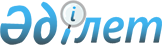 О некоторых вопросах Министерства внутренних дел Республики КазахстанПостановление Правительства Республики Казахстан от 2 июня 2023 года № 440.
      Правительство Республики Казахстан ПОСТАНОВЛЯЕТ:
      1. Создать государственное учреждение "Управление полиции района "Нұра" Департамента полиции города Астаны Министерства внутренних дел Республики Казахстан".
      2. Установить, что финансирование вышеуказанного государственного учреждения осуществляется за счет и в пределах средств, предусмотренных в республиканском бюджете на содержание Министерства внутренних дел Республики Казахстан и местном бюджете.
      3. Внести в постановление Правительства Республики Казахстан от 22 июня 2005 года № 607 "Вопросы Министерства внутренних дел Республики Казахстан" следующее дополнение:
      в Положении о Министерстве внутренних дел Республики Казахстан, утвержденном указанным постановлением:
      в перечне территориальных органов, находящихся в ведении Министерства, и территориальных подразделений его ведомств:
      раздел "1. Министерство внутренних дел Республики Казахстан" дополнить строкой, порядковый номер 21-1, следующего содержания:
      "21-1. Управление полиции района "Нұра" Департамента полиции города Астаны Министерства внутренних дел Республики Казахстан.".
      4. Министерству внутренних дел Республики Казахстан в установленном законодательством порядке принять меры, вытекающие из настоящего постановления.
      5. Настоящее постановление вводится в действие со дня его подписания.
					© 2012. РГП на ПХВ «Институт законодательства и правовой информации Республики Казахстан» Министерства юстиции Республики Казахстан
				
      Премьер-МинистрРеспублики Казахстан 

А. Смаилов
